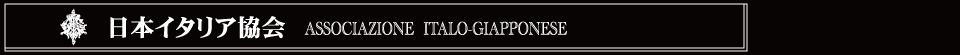 Membership Application Form 2020会員申込書 ※上記に記入の上、申込書を添付して、メール送信してください。　送信先　    Mail: info@nipponitalia.comTerms of Payment 年会費納付について名前  First Name姓      Last Name年齢  Age                                                                  　　　　男   Male                                女  Female                                                                                                        Email                                                                                                                   Phone 　　　　　　　　　　　　　　FaxWebsite住所  Address職業  Qualification年会費Membership Plan                  Standard (6000 yen/year)         入会申請／年会費納付日Date of Application　西暦　　年　  月　  日      署名 Signature略歴 Short BiographyBy Bank transfer at　:  振込先　名義　シャ) ニホンイタリアキョウカイ ゆうちょ銀行　記号＝14130  　番号＝77355351　 ゆうちょ銀行以外から送金する場合ゆうちょ銀行　店名＝四一八(よんいちはち)　店番＝418   　普通　7735535　申込書／送信先　    Mail: info@nipponitalia.com 　 